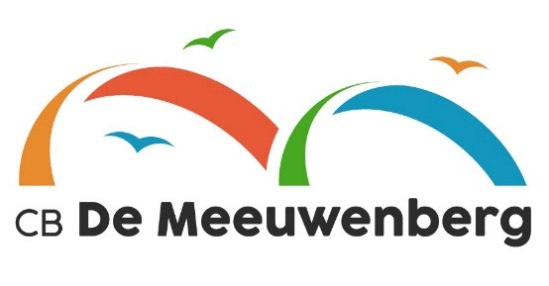 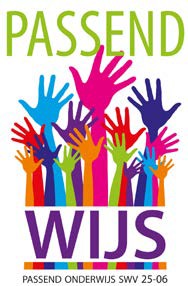 SCHOOLONDERSTEUNINGSPROFIEL             SCHOOLJAAR	2021 - 2022cb De MeeuwenbergStichting Trivium1. VoorwoordVoor u ligt het Schoolondersteuningsprofiel (SOP) van De Meeuwenberg.Iedere school stelt een SOP op.  Dit is een wettelijke verplichting. In dit profiel beschrijft de school:het niveau van de basisondersteuning;welke extra ondersteuning de school kan bieden;hoe deze ondersteuning is georganiseerd enwat de ambities zijn.Iedere school moet minimaal de basisondersteuning die in het samenwerkingsverband (het geheel van de samenwerkende organisaties waarbinnen passend onderwijs kan worden verzorgd) is afgesproken realiseren. De basisondersteuning is vastgelegd in het ondersteuningsplan van het samenwerkingsverband en geeft aan wat de school met de haar daartoe beschikbare middelen zelf moet kunnen organiseren. Extra ondersteuning is alle ondersteuning die gegeven wordt, maar die niet binnen de basisondersteuning valt.Het SOP is onderdeel van een breder kader met de overkoepelende term“Passend Onderwijs”. Passend Onderwijs heeft als doel de kwaliteit te verbeteren van de scholen om zo te zorgen voor goed onderwijs voor alle leerlingen. Passend Onderwijs is de manier van werken waarop onderwijs aan leerlingen (ook leerlingen die extra ondersteuning nodig hebben) wordt georganiseerd.Het SOP is een ontwikkelingsdocument en het format (daarin staat de extra ondersteuning beschreven) wordt jaarlijks geactualiseerd. De Medezeggenschapsraad (MR) heeft adviesrecht op het SOP.https://www.rijksoverheid.nl/onderwerpen/passend-onderwijs*Indien een locatie zelfstandig een ondersteuningsprofiel opstelt, dan hier de locatie vermelden.2. Basisondersteuning3. DeskundigheidOnze school heeft 24 medewerkers, waarvan de meeste parttime werken. Sommige  medewerkers beschikken over meerdere specialismen. 4. Extra ondersteuning5. Mogelijkheden en grenzen
6. Ambities
Carla Witte
Intern begeleidsterKrijn van Dijk
SchoolleiderBijlage 1. Missie en visie De Meeuwenberg
Missie
De Meeuwenberg is een open christelijke basisschool, waar kinderen van alle levensovertuigingen welkom zijn. Dagelijks werken wij met veel plezier aan onze missie: ‘sfeer en kwaliteit’.
Visie
Vanuit de slogan ‘sfeer en kwaliteit’ hebben we pijlers en streefbeelden geformuleerd. De pijlers duiden wat wij verstaan onder ‘sfeer’ en ‘kwaliteit’. De streefbeelden zijn doorkijkjes naar de werkelijkheid die we met elkaar nastreven. 
Sfeer
Vertrouwen
Bij de Meeuwenberg werken we samen op basis van vertrouwen. Wij hebben een open schoolcultuur, waarin vriendelijkheid, warmte en respect zichtbaar zijn. Het team, kinderen en ouders werken ‘schouder aan schouder’ aan een prettig schoolklimaat.
Respect
Respectvol omgaan met elkaar en met onze omgeving staat bij ons hoog in het vaandel. Daarom hanteren wij schoolbreed kindvriendelijke en eenduidige afspraken die structuur bieden en gericht zijn op elkaars welbevinden.
Veiligheid
Wij hechten waarde aan tijd en aandacht voor elkaar. Wij willen de ander ‘zien’ en jezelf kunnen zijn. We volgen en monitoren met regelmaat de veiligheid en het welbevinden van kinderen, team en ouders en handelen naar de uitkomsten. 
Kwaliteit
Opbrengstgericht werken
Het team en de kinderen werken hard om de door ons opgestelde schoolnormen te behalen. Wij zijn erop gericht om vanuit handelingsgericht werken onze onderwijskwaliteit te verbeteren. De ondersteuning is gericht op zowel interne (leerkrachten, kinderen, ib’er, directie en ouders) als externe (o.a. PassendWijs) samenwerking.
Ontwikkeling
Wij zijn een school in beweging! Groei en ontwikkeling is integraal zichtbaar in onze school. Dus zowel bij de kinderen, team en de directie. We blijven graag op de hoogte van onderwijskundige ontwikkelingen en waar wenselijk passen wij ze toe in ons aanbod. Ook geven we de ruimte aan de talenten en kwaliteiten binnen ons team. 
Differentiatie
De onderwijsbehoeften van de kinderen staan centraal. We sluiten met ons onderwijsaanbod aan bij deze behoeften en hebben oog voor de talenten van onze kinderen. Daarnaast passen wij het onderwijsaanbod, aanpak en begeleiding aan voor kinderen bij wie het leren niet ‘vanzelf’ gaat. 
Naast de basisvakken rekenen, taal en spelling hebben we ook aandacht voor vakgebieden zoals; techniek, drama en muziek. 
Bijlage 2. Intern en extern handelen Meeuwenberg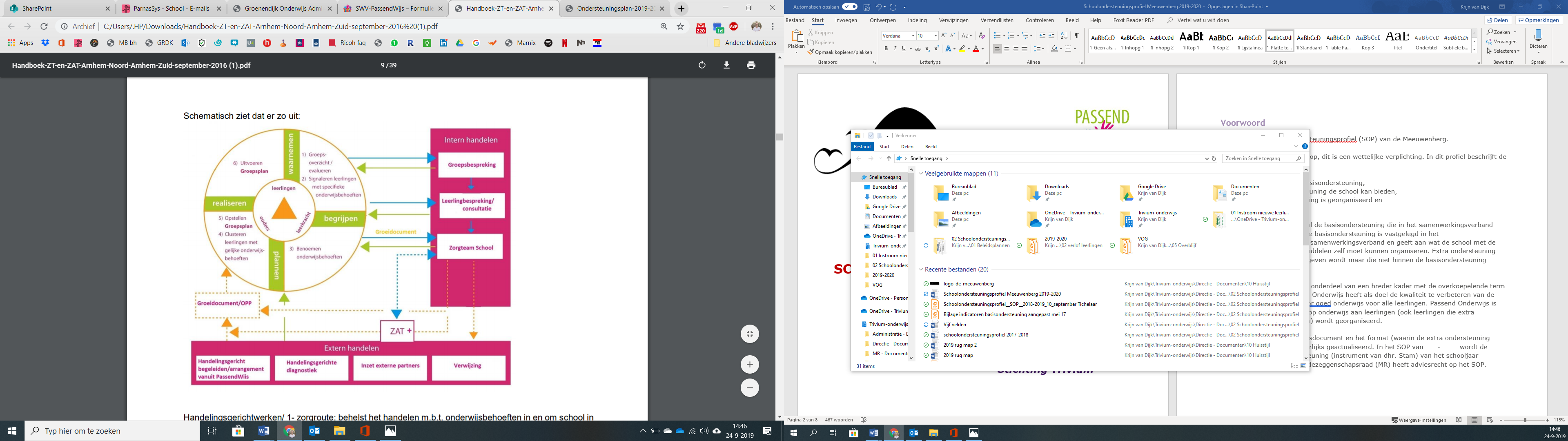 De cyclus ‘waarnemen’, ‘begrijpen’, ‘plannen’ en ‘realiseren’ geeft weer hoe wij handelingsgericht werken. De manier waarop wij vanuit data (toetsen), observaties en gesprekken met ouders en kinderen het onderwijsaanbod aanpassen en blijven volgen. Intern handelen. 2 keer per jaar vinden er groepsbesprekingen plaats tussen de leerkracht(en), IB’er en schoolleider. Tijdens deze besprekingen wordt er ook ingezoomd op individuele leerlingen. Sommige leerlingen worden besproken binnen het ondersteuningsteam van de school. Die bestaat doorgaans uit de directie, betreffende leerkracht, ib’er en/of een expert vanuit het samenwerkingsverband PassendWijs. Desgewenst kunnen wij, in overleg met ouders, een leerling bespreken aan de ‘ronde tafel’ (ZAT+). Tijdens deze besprekingen zitten verschillende partijen uit de sociale kaart van de school aan tafel. Denk hierbij aan experts vanuit PassendWijs, schoolmaatschappelijk werk, jeugdzorg etc. In sommige casussen wordt er ‘extern gehandeld’. Met name bij leerlingen die vallen buiten de basisondersteuning. Er wordt in eerste instantie gekeken in hoeverre we met extra ondersteuning (inzet externe partners) en eventuele diagnostiek de leerling kunnen begeleiden op onze school. Er wordt een OPP opgesteld voor deze leerling. Als wij als school zijnde niet toereikend zijn om het aanbod vorm te geven voor een specifieke leerling, dan kunnen we in overleg overgaan tot de verwijzing naar bijvoorbeeld een SBO. Schooljaar 2021-2022Schooljaar 2021-2022Schoolcb De MeeuwenbergLocatie *Brinnummer06ZABestuursnummer41460Schoolweging26.7Spreiding6.13AdresRijnstraat 2, 6665 CL te DrielTelefoon026 474 2915Naam schoolleiderKrijn van Dijke-mail schoolleiderdirectie@meeuwenberg.netNaam ib-erCarla WitteAantal groepen per 1/10/202110Aantal leerlingen per 1/10/2021229SubregioOverbetuweAlgemene beschrijving van de werkwijzeOnze missie “kwaliteit en sfeer” is iets waar we trots op zijn. De kwaliteit komt tot uiting in de lessen, gegeven door betrokken, deskundige en ervaren leerkrachten die kunnen beschikken over moderne methodes. De leerkrachten zijn steeds op zoek naar activerende werkvormen om tot een hoge betrokkenheid van leerlingen te komen.
Een goede sfeer betekent ook veiligheid binnen de school. Dit heeft weer tot gevolg dat leerlingen zich er prettig voelen. In een veilige omgeving komen kinderen tot leren en tot bloei. Vanuit deze veilige omgeving volgt het team de kinderen actief in hun ontwikkeling, werken we opbrengstgericht en werken we vanuit de onderwijsbehoeftes van de kinderen. Hoe het team van De Meeuwenberg de onderwijsbehoeftes van kinderen volgt en vertaalt in intern, en indien nodig extern, handelen is zichtbaar in de onderstaande figuur. In bijlage 2 worden enkele termen uit dit figuur toegelicht. Het team van De Meeuwenberg bestaat uit betrokken en gepassioneerde professionals die blijven werken aan het op orde houden van hun competenties en handelingsbekwaamheid. Wij zijn een team dat nauw samenwerkt met ouders. Dit vanuit een goede harmonie, gelijkwaardigheid en ‘erkende ongelijkheid’ in de verschillende rollen van ouder en school. Wat is uniek aan De Meeuwenberg? - Identiteit en missie: De Meeuwenberg is een open christelijke basisschool waar kinderen van alle levensovertuigingen welkom zijn. Dagelijks werken wij met veel plezier aan onze missie ‘sfeer en kwaliteit’.- Visie: onze visie bestaat uit drie pijlers voor ‘sfeer’ en drie pijlers voor ‘kwaliteit’. 
Sfeer:
- veiligheid
- vertrouwen- respect Kwaliteit: 
- opbrengstgericht werken
- ontwikkeling
- differentiatie 

De Meeuwenberg is gehuisvest in een ‘huiselijk gebouw’ dat sfeervol is ingericht met werk van en voor leerlingen. Wij werken middels het leerstofjaarklassensysteem. Het basisuitgangspunt van het leerstofjaarklassensysteem bij De Meeuwenberg is dat aan kinderen van dezelfde leeftijd min of meer dezelfde prestatie-eisen kunnen worden gesteld. Echter, binnen dit systeem bieden wij gedifferentieerd de leerstof aan op drie verschillende niveaus per vakgebied: intensief, basis en plus. Zo willen wij aansluiten bij de verschillende cognitieve mogelijkheden binnen de jaargroep. We passen het tempo, leerstof en de instructie aan op de onderwijsbehoeften van de leerlingen. Voor sommige kinderen met specifieke onderwijsbehoeften is het leerstofjaarklassensysteem niet toereikend. Deze leerlingen bieden wij, indien mogelijk, groepsdoorbrekend de leerstof aan. Er zijn bijvoorbeeld kinderen uit groep 8 die de leerlijn rekenen van groep 7 volgen. Wij hechten veel waarde aan een prettig en veilig schoolklimaat. Binnen deze warme en veilige setting is er aandacht en zorg voor het welbevinden van onze kinderen, collega’s en ouders. 
Bij De Meeuwenberg staat het kind en zijn of haar onderwijsbehoeften centraal. Wij proberen zo goed mogelijk aan te sluiten bij wat het kind nodig heeft en wij zijn bereid om gebruik te maken van externe ondersteuning.Naast een prettige sfeer wordt er hard gewerkt aan de kwaliteit van onze school. Zo hebben onze teamleden speciale expertises die worden benut in de schoolontwikkeling en in de coaching van leerkrachten. In bijlage 1. is de missie en de visie van De Meeuwenberg verder uitgeschreven. Per pijler staan onze ambities (streefbeelden) beschreven. Binnen De Meeuwenberg is ervaring op het gebied van:Binnen De Meeuwenberg is er ervaring op het gebied van:onderwijs in het leerstofjaarklassensysteem;dyslexie (externe partner Marant en RID); spraak- en taalontwikkeling (externe partner Kentalis);licht externaliserend gedrag;doubleren en versnellen in de leerstof;groepsdoorbrekend werken;lichte vormen van autisme, DCC, PDD-NOS, ADD en ADHD;Allergieën enlichte medische beperkingen.Binnen de school is specifieke deskundigheid op het gebied van:Binnen de school is specifieke deskundigheid op het gebied van:Aantal medewerkers:Specifieke deskundigheid (diploma, werkervaring, etc.)2Rekencoördinatoren (gediplomeerd) 2Leescoördinatoren (gediplomeerd)1Intern begeleidster (gediplomeerd)1Jonge kind specialist (gediplomeerd)1Gedragscoördinator (gediplomeerd)6Vakleerkracht bewegingsonderwijs (gediplomeerd)1Techniek en wetenschap (gediplomeerd)7BHV (gediplomeerd)1Hoogbegaafdheidsspecialist (gediplomeerd)1Specialist RT ernstige gedrags- en persoonlijkheidsstoornissen3EDI (gediplomeerd)1RT (gediplomeerd)1Specialist special needs (gediplomeerd)4Basiskennis Met Sprongen Vooruit (gediplomeerd)15Basiskennis Met Sprongen Vooruit (in opleiding)1Motorisch remedial teacher (gediplomeerd)3Specialist begaafdheid (gediplomeerd)1Anti-Pest coördinator (gediplomeerd)1Cultuur-coördinator (gediplomeerd)De extra ondersteuning binnen de schoolDe extra ondersteuning binnen de schoolOmschrijving: hoe is het georganiseerd en wie (functie/taak) voert uit?Werktijdfactor die voor de ondersteuning wordt ingezet.De onderwijsassistenten worden zoveel mogelijk in de klas ingezet om leerkracht en kinderen te ondersteunen. 0,5 fte onderwijsassistent0,6 fte onderwijsassistent 0,5 fte onderwijsassistentDe directie is het managementteam van de Meeuwenberg en voert beleidsbepalend overleg. Terugkoppeling vindt plaats in het team door de bouwcoördinatoren in het bouwoverleg en door de schoolleider in ‘einde van de middag’- en teamvergaderingen. De IB is verantwoordelijk voor de beleidsmatige kant en uitvoering van de zorgstructuur. 0,8 fte schoolleider0,15 fte ambulante tijd bouwcoördinator onderbouw 0,15 fte ambulante tijd bouwcoördinator bovenbouw0.6 fte IBExtra ondersteuning door externe partners binnen de schoolExtra ondersteuning door externe partners binnen de schoolHoe is het georganiseerd en wie (functie/taak) voert uit? Incidenteel/structureelSamenwerkingsverband PassendWijs PO, partner in passend onderwijs. 
Op school-, groeps- en leerlingniveau. Structurele partner op schoolniveau en incidenteel op groeps- en leerlingniveau. Samenwerkingsverband PassendWijs VO, partner in passend onderwijs. 
Op leerlingniveau.Incidenteel als het gaat om de plaatsing van een leerling in het VO. Stichting Trivium. Overkoepelend bestuur, raadplegen op verschillende terreinen:
- rekenspecialist
- gedragsspecialist
- jonge kindspecialistIncidenteel raadplegen door school. Jeugdarts. Screening van leerlingen. 2x per schoolloopbaanJeugdarts. Adviserend in de ronde tafel. 
Een ronde tafelgesprek is een multidisciplinair overleg rond een kind. Ouders, school en adviserende partijen schuiven aan tafel. Structureel, op verzoek van ouders en/of school. Jeugdarts. Aanmelden leerlingen voor een consult. Zowel bij lichamelijke als psychische zorgen. Structureel, op verzoek van ouders en/of school.Schoolmaatschappelijk werk. Adviserend in de ronde tafel. Structureel en incidenteel, op verzoek van ouders en/of school. Logopedie. Screening.Structurele screening groep 2.Logopedie. Behandeling door particulieren instanties in de omgeving Driel. Incidenteel n.a.v. de screening. Kentalis, begeleiden van leerlingen en adviseren van leerkrachten bij spraak- en taalproblematiek.Incidenteel, op verzoek van school. Marant, diagnostiek en behandeling bij (vermoeden van) dyslexie. Incidenteel, op verzoek van school/ouders. RID, Regionaal Instituut Dyslexie. diagnostiek en behandeling bij (vermoeden van) dyslexie. Incidenteel, op verzoek van school/ouders. RIO, Regionaal Instituut Ontwikkelingsproblemen. Incidenteel, op verzoek van ouders/schoolKind en Meer, diagnostiek en behandeling bij diverse ontwikkelingsstoornissen.Incidenteel, op verzoek van ouders/schoolKarakter, diagnostiek en behandeling bij diverse ontwikkelingsstoornissen.Incidenteel, op verzoek van ouders/schoolZoom-In, diagnostiek en behandeling bij medische problematiek.Incidenteel, op verzoek van ouders/schoolAndere particuliere praktijken/instellingenIncidenteel, op verzoek van ouders/schoolMogelijkheden en grenzenWe gunnen elk kind een plek op onze school. Hoe graag we alle kinderen willen opvangen, er zijn nu en in de toekomst ook grenzen aan onze mogelijkheden. Deze grenzen willen wij specifiek aangeven. Dit om te voorkomen dat wij sommige kinderen te kort zouden doen, doordat we niet genoeg mogelijkheden en expertise hebben om dat kind te kunnen bieden wat hij/ zij verdient.  . 

Een kind moet zich fijn voelen binnen het onderwijs bij De Meeuwenberg. 
Wij denken daarbij aan de “drie G’s”: geluk, groei en gedrag.
Hij/zij moet zich gelukkig voelen in de groep en op school. 
Hij/zij moet voldoende groei laten zien binnen zijn of haar mogelijkheden.
Zijn/haar gedrag moet passen binnen een schoolse setting en hanteerbaar blijven binnen onze groepen. Met name bij externaliserend gedrag, lichamelijke handicaps of bij zeer specifieke zorg die vallen buiten de basisondersteuning, kan er een situatie ontstaan waarin we handelingsverlegen worden. Wij hebben onvoldoende ruimte in het huidige gebouw om deze leerlingen een fijne plek in de klas of buiten de klas te bieden. 
Als wij merken dat een kind zijn of haar ‘kleur’ verliest en zich onvoldoende ontwikkelt, dan is het in het belang van het kind om gezamenlijk (school, ouders en PassendWijs) te zoeken naar een beter passende onderwijsplek. Gezien de beperkingen van ons gebouw willen we per aanmelding bekijken of we een kind met specifieke onderwijsbehoeften een passende plaats kunnen bieden. Dit is veelal afhankelijk van de (toekomstige) groepssamenstelling en de onderwijsbehoeften van het kind. In dit kader hebben we een in- en zijinstroombeleid ontwikkeld. Zie daarvoor onze website. Zolang wij in het huidige gebouw zijn gehuisvest, zijn wij niet in staat om kinderen met zeer specifieke zorg onder te brengen. Ambities m.b.t. de basisondersteuningSchooljaar 2019-2020:
- Herijken en aanvullen groepsoverzichten en groepsplannen (afgerond)- Borgen en beter afstemmen didactiek taal en spellingonderwijs (afgerond)- Inzetten onderwijsassistent ten behoeve van het gedifferentieerd werken in de groepen (afgerond)- Analyse van het rekenonderwijs en het bepalen van de interventies in de toekomst (afgerond) - Beter benutten leerlingvolgsysteem, zodat de ontwikkeling van leerlingen beter te volgen is en de administratieve last van de leerkracht vermindert (wordt voortgezet).Schooljaar 2020-2021
- Sinds het schooljaar 2020-2021 werken wij met werkgroepen. De werkgroepen geven inhoudelijk vorm aan een schoolontwikkeling. Er zijn 7 werkgroepen ingesteld: 
nieuwbouw, begaafdheid, gedrag, rapport, ICT, rekenen en cultuur. Hiermee spreiden we het leiderschap in de organisatie en worden teamleden eigenaar van doelen in het jaarplan. - Het onderwijs aan de begaafde leerling wordt ervaren als een knelpunt. De werkgroep begaafdheid pakt deze handschoen op en doet een aanzet tot beleid en uitvoering op dit gebied. Daarin trekken we samen op met PassendWijs. Zij verzorgen scholing en bundelen de krachten van verschillende scholen in de omgeving. 
- De werkgroep gedrag geeft sturing en inhoud aan het opstellen van kindvriendelijke schoolregels en schoolbrede afspraken over de time-in en time-out plek. 
- Dit schooljaar wordt de werkwijze van ZIEN herijkt. ZIEN is een methode waarmee we de sociaal-emotionele ontwikkeling van de kinderen in kaart brengen. Het is ons streven om goede afspraken te maken over de wijze van afnemen en gericht in te zetten op haalbare interventies. Zowel op groeps- als op leerlingniveau. - Vorig schooljaar zijn we gestart met het implementeren van de ‘Parnassys leerlijnen’ in groep 1-2. Dit jaar vervolgen wij dit traject. - Dit schooljaar implementeren we Bareka. Met Bareka krijgen we inzicht in het niveau van automatiseren en memoriseren van de basisbewerkingen bij rekenen. Deze basisbewerkingen zijn het fundament waarop vele rekenstrategieën worden gestut. Die basis moet op orde zijn. Schooljaar 2021-2022- De teamscholing van dit schooljaar is gericht op ‘met sprongen vooruit’. Alle collega’s volgen de scholing passend bij de jaargroep. - Programma van eisen nieuwbouw, wat hebben we nodig in ons nieuwe gebouw t.a.v. de basisondersteuning en passend onderwijs- Borgen van de doorgaande lijn automatiseren (Bareka) rekenen door de hele school- Onderzoek motoriek. Screening en beleidsmatig.  - Implementatie Calcularis voor leerlingen met rekenproblemen- Onderzoek nieuwe rekenmethodeTe ontwikkelen aantoonbare specifieke kwaliteiten van de schoolKomend schooljaar 2021-2022:-Over 2-5 jaar: 
- Meer aandacht en ruimte voor talent bij kinderen- Een gevarieerd en boeiend aanbod naast de primaire vakken 
- Ontwikkeling beleidsplan ‘begaafdheid’- Ruimte in de klimklas voor kinderen met zorgniveau 2 en 3 Ambities m.b.t. de extra ondersteuning gerealiseerd i.s.m. externe partnersKomend schooljaar 2021-2022:
- Oriëntatie op eventuele samenwerking met externe partners in de nieuwbouw. Denk hierbij aan peuterwerk en opvang. Over 2-5 jaar: 
- Partners in de school die met De Meeuwenberg invulling geven aan de doorgaande lijn van kinderen 2 t/m 13 jaar;
- Externe partners passende en prettige ruimtes kunnen bieden voor het begeleiden van de kinderen. Wat doen wij om deze ambities te realiseren? Investeren in een goede samenwerking met de externe partners. Visiegestuurd werken met het team. Investeren in het vakmanschap van onze leerkrachten. Voldoende faciliteren van coördinatoren, IB’er en directie.  Welke ondersteuning kan PassendWijs daarbij geven?  Meedenken en actieve rol spelen in onze schoolontwikkeling aangaande passend onderwijs. Vertrouwen hebben in de intenties van de school. Een coachende rol naar het team en directie als er specifieke zorgvragen optreden. Inzet van ondersteuners indien nodig. 